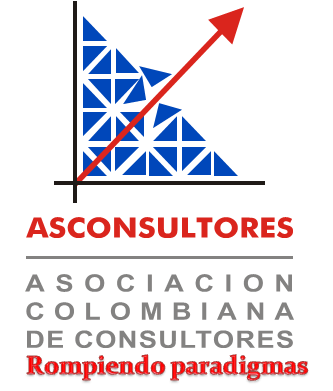 PROYECTO CONSULTORIO EMPRESARIAL ANTECEDENTESUn Consultorio empresarial al alcance de cualquier  persona natural o jurídica, es una          necesidad evidente en todo momento para brindar una ayuda eficaz a los interesados en todos los aspectos de la problemática de los negocios. La Asociación Colombiana de Consultores Empresariales ASCONSULTORES, consciente de este vacío, más notorio en la actual época de crisis económica que ha degenerado en el cierre de muchas empresas, con el consiguiente deterioro del empleo y la creciente inseguridad ciudadana, ha tomado para sí el cometido de crear un Consultorio Empresarial, atendido en forma rotativa por los consultores asociados de conformidad con los temas requeridos por la persona solicitante.OBJETIVO GENERALContribuir al desarrollo de las Micro, Pequeñas y Medianas Empresas pertenecientes a los diferentes sectores económicos, brindando información, orientación y consultoría puntual o permanente según el interesado, para un mejor desarrollo de sus actividades empresariales y logro de sus metas o superación de dificultades.Objetivos Específicos:Identificar, clarificar y definir las causas de la problemática de la empresa consultante a fin de hallar alternativas prontas de solución, a través de información y orientación profesional aplicable a cada caso en particular.Disminuir el índice de deterioro y mortalidad de proyectos nuevos, empresas recientes o antiguas de la región, quienes, por su condición económica, no tienen acceso a una Consultoría rápida y personalizada en un momento dado.Desarrollar y mantener actualizada una ficha empresarial (Identificación y registros) del Empresario, la cual se pueda utilizar para un seguimiento posterior.Crear espacios para el ejercicio de la consultoría profesional integral de conformidad con las necesidades del cliente.ALCANCE Y CONTENIDOLos servicios del Consultorio Empresarial, incluyen los siguientes temas:Reorganización o creación de empresas.Planeación estratégicaPresupuestos financierosProcesos de insolvencia empresarial, prevención y acompañamiento.Manejo de crisis financieras.Mercadeo y comercialización.Contabilidad y Tributaria.Producción y Abastecimiento.Manejo del Talento Humano.Aseguramiento de la calidad.Sistemas de Costos e información contableObligaciones tributarias y parafiscalesResponsabilidad social empresarialSistema ambientalLOGISTICALos servicios anteriores serán prestados en forma gratuita y presencial al cliente consultante, mediante cita previa en fecha y horario a convenir de lunes a viernes,  en las oficinas de la Asociación situadas en la Calle 42 A # 5C-55 Barrio Tequendama. El Consultorio estará atendido por los Consultores adscritos a la Asociación, quienes en forma rotativa, según su experticio y  disponibilidad atenderán personalmente al interesado en un espacio máximo de 90 minutos. Las consultas que demanden visita a las instalaciones del empresario, y/o que por su complejidad requieran una asesoría adicional, serán remunerada y negociada mediante propuesta que será elaborada posteriormente por el propio consultor que atendió la consulta y un miembro directivo de la Asociación.El Consultorio, llevará y mantendrá actualizado un Banco de Datos, con todas las consultas atendidas, por cliente, fecha, temarios y otros datos de relieve.La promoción del Consultorio Empresarial, se realizará por El Occidente, correo directo con las agremiaciones empresariales, Comfandi, Cámara de Comercio, página Web y personalmente por los propios miembros de Asconsultores. Este proyecto se espera anunciarlo el próximo 25 de febrero de 2012, con motivo del treceavo aniversario de la agremiación y tenerlo en funcionamiento  a partir del 1º de marzo de este mismo año.Responsables: Comité conformado por dos miembros de la Asociación y el propio Presidente Ejecutivo Henry Guerrero. José M. Castellanos E.Proponente Coordinador Cali, enero 30 de 2012